5 sposobów na poprawę swojej samooceny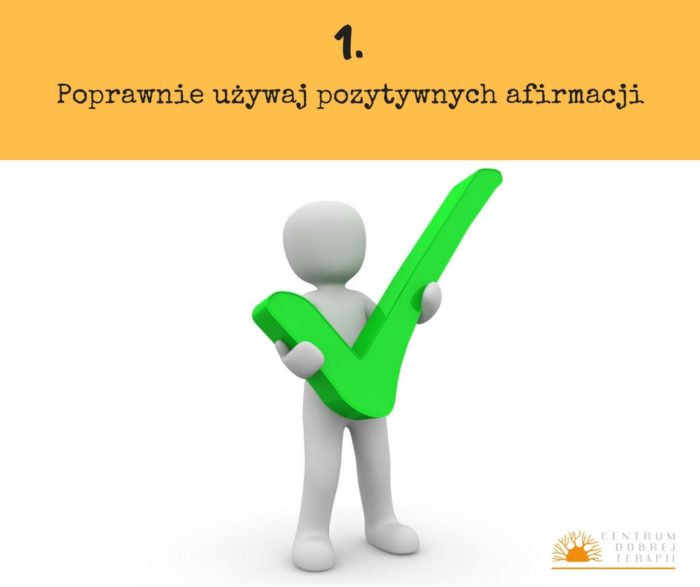 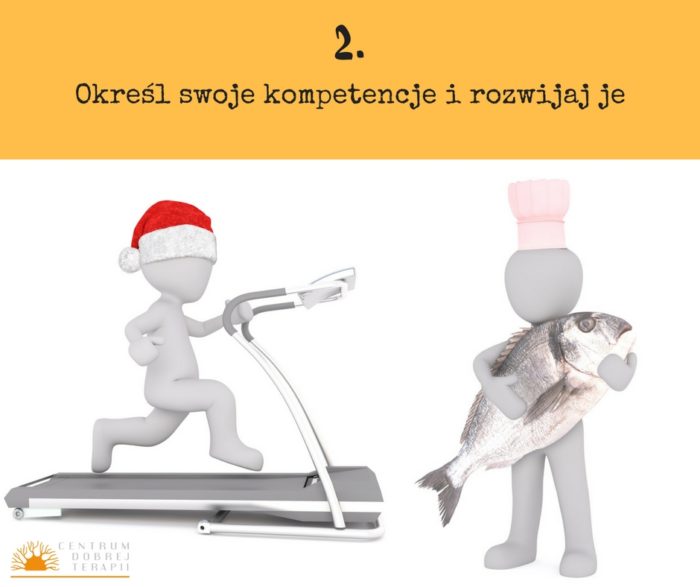 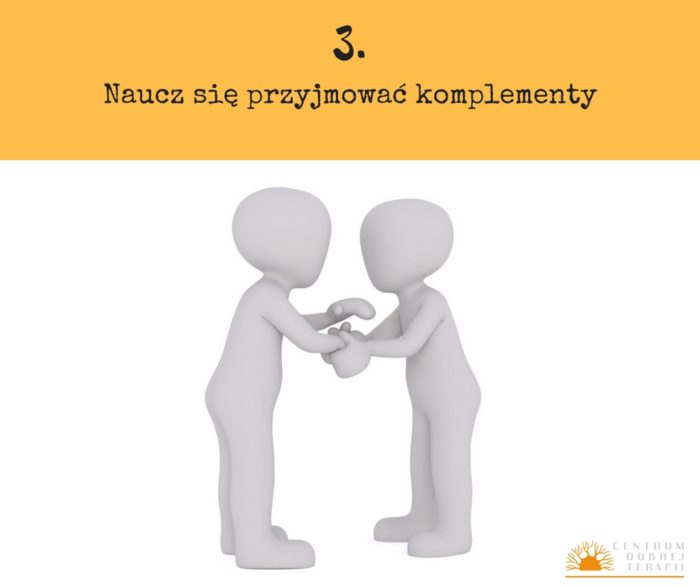 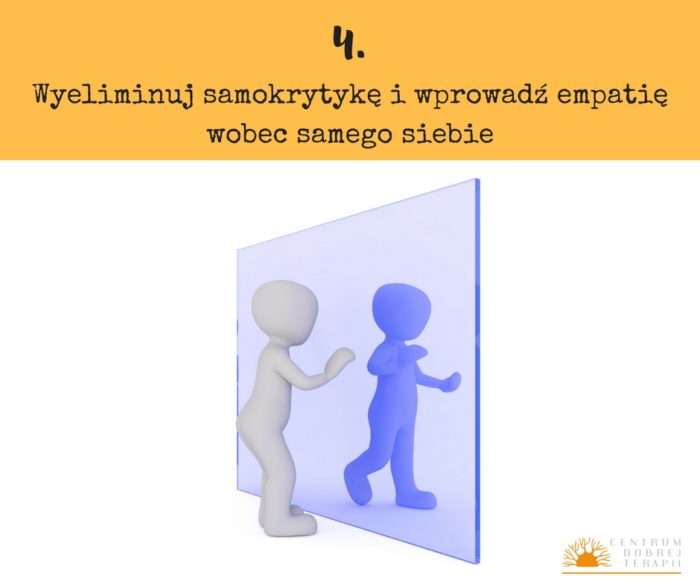 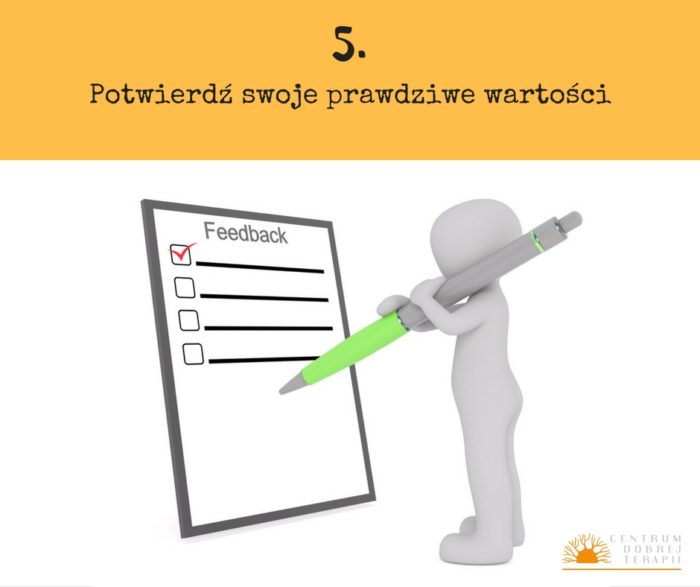 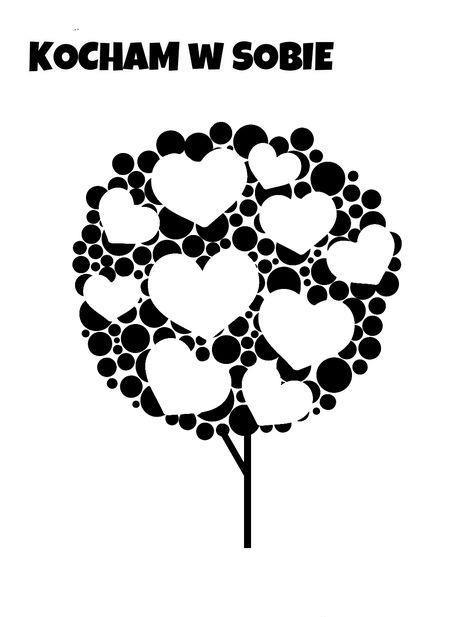 